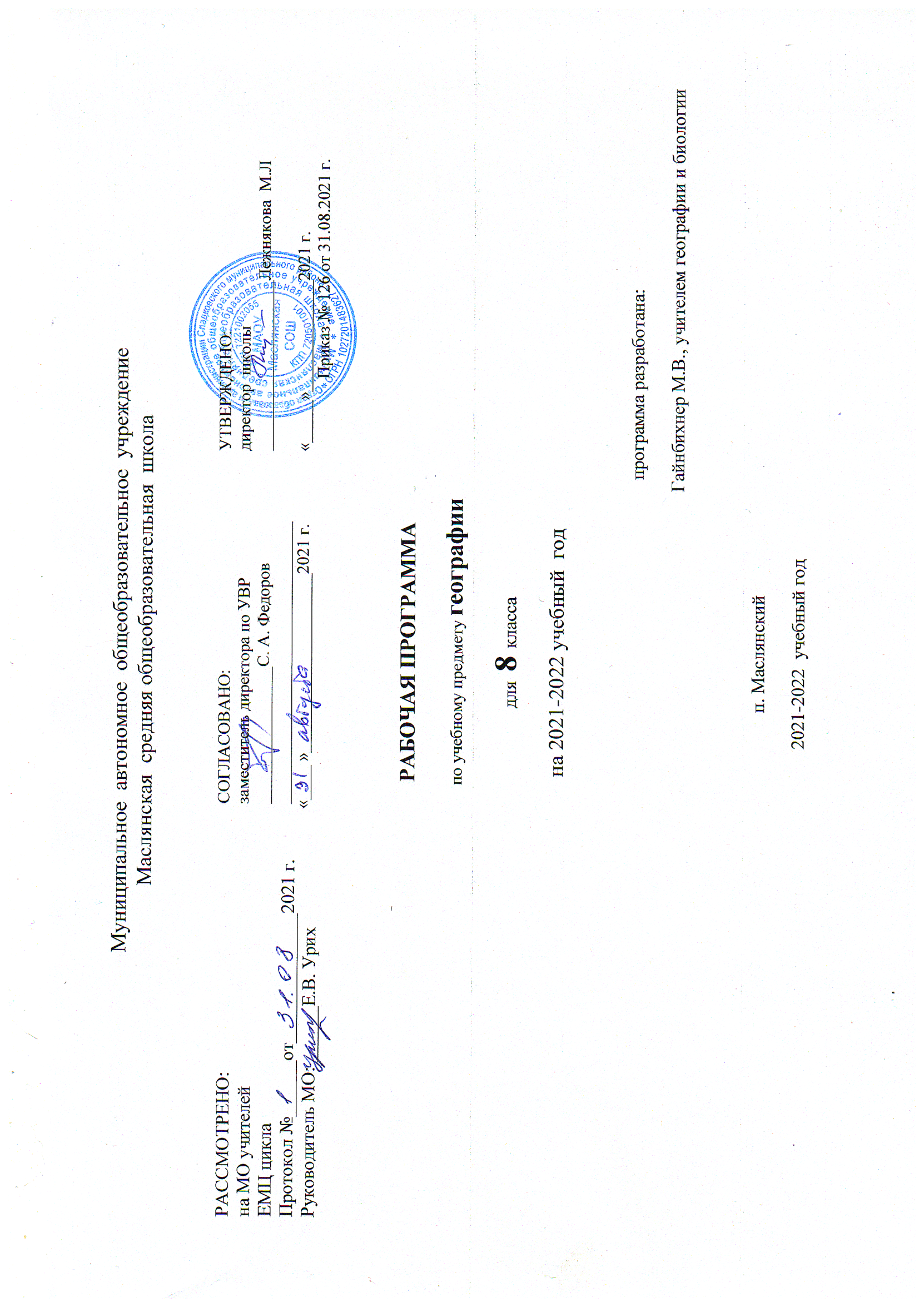 I. Планируемые результатыЛичностными результатами изучения предмета является формирование следующих умений и качеств:• осознание российской гражданской идентичности и своей этнической принадлежности;• ответственное отношение к учению;• готовность и способность к саморазвитию и самообразованию на основе мотивации к обучению и познанию;• постепенное выстраивание собственной целостной картины мира;• приобретение опыта участия в социально значимом труде;• развитие коммуникативной компетентности в общении и сотрудничестве со сверстниками в процессе образовательной, общественно   полезной, учебно-исследовательской, творческой деятельности;• осознание ценности здорового образа жизни;• понимание основ экологической культуры.Метапредметными результатами изучения курса является формирование универсальных учебных действий (УУД).Регулятивные УУД:• ставить учебную задачу (самостоятельно и под руководством учителя);• планировать свою деятельность (самостоятельно, в группе или под руководством учителя);• работать в соответствии с поставленной учебной задачей;• работать в соответствии с предложенным планом;• сравнивать полученные результаты с ожидаемыми;• владеть основами самоконтроля и самооценки;• осуществлять осознанный выбор в учебной и познавательной деятельности.Коммуникативные УУД:• участвовать в совместной деятельности, организовывать сотрудничество;• оценивать работу одноклассников;• в дискуссии высказывать суждения, подтверждая их фактами;• проявлять уважительное и доброжелательное отношение к другому человеку и его мнению;• критично относиться к своему мнению.Познавательные УУД:• выделять главное, существенные признаки понятий;• устанавливать причинно-следственные связи;• определять критерии для сравнения фактов, явлений, событий, объектов;• сравнивать объекты, факты, явления, события по заданным критериям;• классифицировать информацию по заданным признакам;• решать проблемные задачи;• искать и отбирать информацию в учебных и справочных пособиях, словарях;• работать с текстом и нетекстовыми компонентами;• создавать тексты разных типов (описательные, объяснительные).Предметными результатами изучения курса является формирование следующих умений:• объяснять значение ключевых понятий курса;• работать с основными источниками географической информации;• определять географическое положение России и ее регионов;• определять время в различных пунктах страны;• называть и показывать основные географические объекты;• называть и объяснять географические закономерности и главные факторы различных природных процессов;• работать с контурной картой;• составлять описания (характеристики) отдельных объектов природы и природного комплекса по плану;• приводить примеры единства и взаимосвязей компонентов природы;• давать комплексную физико-географическую характеристику объектов;• приводить примеры влияния компонентов природы на хозяйственную деятельность человека и условия жизни;• приводить примеры рационального и нерационального использования природных ресурсов;• объяснять изменение природы под влиянием деятельности человека;• определять экологические проблемы природных регионов;• называть меры по охране природы.II. Содержание учебного предмета «География», 8 классЧто изучает физическая география России -  1 часЗачем следует изучать географию своей страны? Знакомство с учебником, атласомНаша Родина на карте мира – 6 часовРоссия— самое большое государство мира. Крайние точки России. Границы. Анализ и сопоставление карт атласа. России. Особенности географического положения России. Практическая работа 1. Характеристика географического положения России. Физико-географическая характеристика морей. Ресурсы морей. Экологические проблемы морей. Местное время. Часовые пояса на территории России. Реформа системы исчисления времени в России.Практическая работа 2. Определение поясного времени для различных пунктов России. Открытие и освоение Севера новгородцами и поморами. Походы русских в Западную Сибирь. Географические открытия XVI— начала XVII в. Открытия Нового времени (середина XVII—XVIII в.). Открытия XVII в. Исследования XIX—XX вв.. Систематизация и обобщение знаний по теме «Наша Родина на карте мира». Итоговый контроль в форме географического диктанта, зачета, презентации.Особенности природы и природные ресурсы России – 18 часовКрупные формы рельефа России и их размещение. Строение литосферы. Основные этапы геологической истории формирования земной коры. Тектонические структуры нашей страны. Связь основных форм рельефа со строением литосферы. Распространение полезных ископаемых. Минерально-сырьевая база России. Экологические проблемы, связанные с добычей полезных ископаемых. Практическая работа 3. Объяснение зависимости расположения крупных форм рельефа и месторождений полезных. Процессы, формирующие рельеф. Древнее оледенение на территории России. Деятельность текучих вод. Деятельность ветра. Деятельность человека. Стихийные природные явления, происходящие в литосфере. Геологическое строение, рельеф и минеральные ресурсы родного края. Климатообразующие факторы. Влияние географического положения на климат. Циркуляция воздушных масс. Влияние подстилающей поверхности. Распределение тепла на территории нашей страны. Распределение осадков на территории нашей страны. Типы климатов России: арктический, субарктический, умеренно континентальный, континентальный, резко-континентальный, муссонный климат умеренного пояса. Практическая работа 4. Определение по картам закономерностей распределения солнечной радиации, радиационного баланса, выявление особенностей распределения средних температур января и июля, годового количества осадков на территории страны. Влияние климата на жизнь и деятельность человека. Агроклиматические ресурсы. Благоприятные климатические условия. Неблагоприятные климатические явления.Практическая работа 5. Оценка основных климатических показателей одного из регионов страны. Характеристика климата своего края.Оценка агроклиматических ресурсов. Значение внутренних вод для человека. Зависимость рек от рельефа. Влияние климата на реки. Стихийные явления, связанные с реками. Крупнейшие озера России. Происхождение озерных котловин. Верховые и низовые болота. Важность сохранения водно-болотных угодий. Роль подземных вод в природе и жизни человека. Виды подземных вод. Границы распространения многолетней мерзлоты в России, причины ее образования. Особенности освоения территорий с многолетней мерзлотой. Водные ресурсы. Влияние деятельности человека на водные ресурсы и меры по их охране и восстановлению. Стихийные явления, связанные с водой. Дискуссия. Тема «Вода— уникальный ресурс, который нечем заменить…»Образование почв. Основные свойства почв. Разнообразие почв. Типы почв России: арктические, тундрово-глеевые, подзолистые, дерново-подзолистые, серые лесные, черноземы, темно-каштановые, каштановые, светло-каштановые. Практическая работа 6. Выявление условий почвообразования основных типов почв (количество тепла, влаги, рельеф, растительность). Оценка их плодородия. Значение почвы для жизни и деятельности человека. От чего нужно охранять почву? Роль мелиораций в повышении плодородия почв. Охрана почв. Почвы родного края. Растительный и животный мир. Основные типы растительности России. Разнообразие животного мира России. Практическая работа 7. Составление прогноза изменений растительного и животного мира при изменении других компонентов природного комплекс. Роль живых организмов в жизни Земли. Роль растительного и животного мира в жизни человека. Заповедники и национальные парки России. Растительный и животный мир родного. Практическая работа 8. Определение роли ООПТ в сохранении природы России края. Природные условия России. Природные ресурсы. Особенности размещения природных ресурсов. Систематизация и обобщение знаний по разделу «Особенности природы и природные ресурсы России». Итоговый контроль в форме географического диктанта, зачета, презентации. Природные комплексы России – 36 часовРазнообразие природно-территориальных комплексов (ПТК). Физико-географическое районирование. ПТК природные и антропогенные. Природная зональность. Природные зоны нашей Родины: арктические пустыни, тундра, лесотундра. Россия — лесная страна. Характеристика зон: тайги, смешанных и широко-лиственных лесов. Роль лесов в жизни человека. Природные ресурсы лесной зоны. Лесные пожары — угроза лесу. Необходимость охраны и восстановления лесов.  Характеристики зон: степей, полупустынь и пустынь. Возможности хозяйственного использования зон. Практическая работа 9. Сравнительная характеристика двух природных зон России (по выбору). Практическая работа 10. Объяснение принципов выделения крупных природных регионов на территории России. Влияние гор на другие компоненты природы и человека. Высотная поясность. Зависимость «набора» высотных поясов от географического положения и высоты гор. Особенности географического положения. История освоения. Русская равнина — колыбель российской государственности. Древние русские города. Главная особенность природы — равнинность. Причины такого рельефа. Влияние географического положения равнины на ее природу: умеренно континентальный климат, самый полный набор природных зон. Реки и озера равнины. Великая русская река «Волга-матушка». Самые крупные природные комплексы Русской равнины— природные зоны: тундры и лесотундры, тайга, смешанные и широколиственные леса, лесостепи и степи, полупустыни и пустыни. Памятники природы равнины: Волга, Валдай, Селигер, Беломорье, остров Валаам, Кижи, Карелия. Девственные леса Коми. ООПТ Русской равнины: заповедники и национальные парки—«Русский Север», Кандалакшский, Валдайский, Астраханский и др. Творческая работа. Разработка туристических маршрутов по Русской равнине: по памятникам природы; по национальным паркам; по рекам и озерам. Основные полезные ископаемые Русской равнины. Водные, агроклиматические, лесные рекреационные ресурсы. Проблемы Национального использования природных ресурсов и мероприятия по их восстановлению и сбережению. Особенности географического положения: Северный Кавказ — самая южная часть территории России. По гребням Главного Кавказского хребта проходит граница со странами Закавказья. Кавказ— это Предкавказье, Большой Кавказ и Закавказье. Кавказ— молодые горы. Признаки возраста гор. Эльбрус— самая высокая вершина России и Европы. Взаимосвязь тектонического строения и рельефа. Сложная история геологического развития региона— причина богатств недр полезными ископаемыми.Наличие минеральных источников. Северный Кавказ — пример «многоэтажности» природы. Вертикальная зональность природы. Отличие климата высокогорий от равнинных и предгорных частей. Местные ветры: фён, бора. Реки, их особенности. Плодородные почвы. Причина разнообразия природных комплексов Северного Кавказа— различие в географическом положении и в высоте над уровнем моря. Особенности природы Прикубанской равнины. Кубань — житница России. Кавказские Минеральные Воды — крупнейший курортный район страны. Высокогорный Дагестан. Творческая работа. Подготовка презентации о природных уникумах Северного Кавказа. Богатство Северного Кавказа природными ресурсами. Уникальный курортный регион России: бальнеологические курорты страны. Самый многонациональный район России. Традиции и обычаи народов Кавказа. Особенности географического положения Урала: пограничное положение между двумя частями света— Европой и Азией; почти меридиональное направление хребтов. История освоения. Древние обитатели Урала. Описание Урала в художественной литературе. Урал— древние горы. Размещение месторождений полезных ископаемых Урала в зависимости от истории геологического развития территории. Академик А. Е. Ферсман называл Урал «минералогическим раем». Закономерности изменения природы Урала: с севера на юг (Полярный, Приполярный, Северный, Средний, Южный Урал); с запада на восток (Предуралье и Зауралье); снизу вверх (высотная поясность). Характеристика природы отдельных частей Урала. Творческие работы. Разработка туристических маршрутов по разным частям Урала: Северному, Среднему, Южному. Природные уникумы Урала. Ильменский хребет. Ильменский заповедник — край самоцветов. Кунгурская ледяная пещера. Река Чусовая. Урал— старопромышленный регион России. Преобладание антропогенных ландшафтов. Главные промышленные центры Урала— Челябинск, Екатеринбург, Нижний Тагил— лидеры в списке самых неблагополучных городов страны. Основные направления улучшения экологической ситуации в регионе. Географическое положение Западно-Сибирской равнины. Границы равнины. Географический образ региона. Главные особенности природы Западно-Сибирской равнины: плоский рельеф, понижающийся к центру; суровый континентальный климат; обилие поверхностных вод; сильная заболоченность территории; многолетняя мерзлота; широтно-зональное изменение природных ландшафтов. Отчетливо выраженная зональность природы. Широтное размещение природных зон: от тундры на побережье Красного моря до степей на юге. Отсутствие широколиственных и смешанных лесов, небольшая площадь лесостепей. Разнообразие природных ресурсов. Западная Сибирь — один из мировых лидеров по запасам нефти и газа. Изменения со временем представлений о природных богатствах ЗападнойСибири: от ценной пушнины («мягкая рухлядь») в XVI в. до энергоресурсов в XX в. Трудности освоения природных богатств: суровый климат, многолетняя мерзлота, заболоченность, мошка. Причины и последствия лесных пожаров. Дискуссия. Тема «Что мешает освоению природных богатств Западно-Сибирской равнины?» Географическое положение и состав территории Восточной Сибири. Географический образ территории. Поселения охотников и рыболовов в верхнем палеозое. Первые сведения о «Сибирской земле» в русских летописях. Походы землепроходцев в Сибирь. Мангазея (Туруханск). Основание Красноярска (1628 г.), Братского острога (1631 г.). XVIII в.— включение Восточной Сибири в состав России. Влияние географического положения на природу региона: суровый резко-континентальный климат, распространение многолетней мерзлоты. Полюс холода северного полушария— Оймякон. Горные массивы и плоскогорья. Полноводные реки: Лена, Енисей. Бескрайняя тайга. Особенности природы разных районов Восточной Сибири: Средняя, Северо-Восточная и Южная Сибирь. Тундры на полуострове Таймыр. Природа Якутии. Минусинская котловина. Алтай— высочайшие горы Сибири. ООПТ региона. История освоения Байкала. Особенности географического положения и природы Байкала. Значение Байкала. Ресурсы Байкала: водные, биологические, рекреационные. Наличие разнообразных ресурсов: минеральных, энергетических, лесных, водных, биологических, рекреационных. Проблема освоения природных ресурсов. Дискуссия. Тема «Докажите справедливость слов М. В. Ломоносова “Российское могущество прирастать Сибирью будет…”»Специфика географического положения Дальнего Востока: большая протяженность с севера на юг вдоль Тихого океана. Сейсмоактивный регион. Землетрясения и цунами. История освоения Дальнего Востока. Самый контрастный регион России по природным условиям: от арктических тундр на севере до широколиственных лесов на юге. Муссонный климат на юге. Смещение природных зон региона к югу. Физико-географические районы Дальнего Востока: Чукотское тундровое нагорье, Камчатские молодые тундрово-лесистые горы, остров Сахалин, Приморский край. Природные уникумы: Долина гейзеров на Камчатке, Уссурийская тайга, Сахалин, Курильские острова. Разнообразие природных ресурсов: рудных (золото, олово, железные руды); цветных металлов. Благоприятные агроклиматические ресурсы в Приморском крае. Густая речная сеть и минеральные воды Камчатки. Энергетические ресурсы. Особенности биологических ресурсов. Богатые рекреационные ресурсы. Систематизация и обобщение знаний по разделу «Природные комплексы России». Практическаяработа 11. Оценка природных условий и ресурсов одного из  регионов России. Прогнозирование изменений природы в результате хозяйственной деятельности. Практическая работа 12. Характеристика взаимодействия природы и общества на примере одного из природных регионов. Человек и природа – 6 часовБлагоприятные условия для жизни и деятельности людей. Освоение территорий с экстремальными условиями. Стихийные природные явления и их причины. География стихийных явлений. Меры борьбы со стихийными природными явлениями. Практическая работа 13. Сравнительная характеристика природных условий и ресурсов двух регионов России. Общественные потребности, удовлетворяемые за счет природы. Влияние деятельности человека на природные комплексы. Антропогенные ландшафты. Охрана природы. Значение географического прогноза. Практическая работа 14. Составление карты «Природные уникумы России» (по желанию). Источники экологической опасности. Контроль за состоянием природной среды. Уровень здоровья людей. Ландшафты как фактор здоровья. Практическая работа 15. Характеристика экологического состояния одного. История взаимоотношений между человеком и географической средой. Научно-техническая революция: благо или причина экологического кризиса из регионов России.  Систематизация и обобщение знаний по разделу «Человек и природа». Итоговый контроль по куру -  1 час Итоговый контроль в форме географического диктанта, зачета, презентации.Практические работы:Практические работы. Практическая работа 1. Характеристика географического положения России. Физико-географическая характеристика морей. Ресурсы морей. Экологические проблемы морей. Местное время. Часовые пояса на территории России. Реформа системы исчисления времени в России.Практическая работа 2. Определение поясного времени для различных пунктов России.  Практическая работы 3. Объяснение зависимости расположения крупных форм рельефа и месторождений полезных. Практическая работа. 4. Определение по картам закономерностей распределения солнечной радиации, радиационного баланса, выявление особенностей распределения средних температур января и июля, годового количества осадков на территории страны. Практическая работа 5. Оценка основных климатических показателей одного из регионов страны. Практическая работа 6. Выявление условий почвообразования основных типов почв (количество тепла, влаги, рельеф, растительность). Оценка их плодородия. Практическая работа 7. Составление прогноза изменений растительного и животного мира при изменении других компонентов природного комплекс. Практическая работа. 8. Определение роли ООПТ в сохранении природы России края.Практические работы. 9. Сравнительная характеристика двух природных зон России (по выбору). Практическая работа 10. Объяснение принципов выделения крупных природных регионов на территории России.Практическая работа 11. Оценка природных условий и ресурсов одного из  регионов России. Прогнозирование изменений природы в результате хозяйственной деятельности. Практическая работа 12. Характеристика взаимодействия природы и общества (на примере одного из природных регионов). Практическая работа 13. Сравнительная характеристика природных условий и ресурсов двух регионов России. Практическая работа 14. Составление карты «Природные уникумы России» (по желанию). Источники экологической опасности. Контроль за состоянием природной среды. Уровень здоровья людей. Ландшафты как фактор здоровья. Практическая работа. 15. Характеристика экологического состояния одного из экономических регионов .  Творческая работа. Разработка туристических маршрутов по Русской равнине: по памятникам природы; по национальным паркам; по рекам и озерамIII. Тематическое планированиес учетом рабочей    программы воспитания с указанием количества часов, отведенных на изучение темы.Реализация рабочей программы воспитания в урочной деятельности направлена на формирование понимания важнейших социокультурных и духовно-нравственных ценностей.Механизм реализации рабочей программы воспитания: - установление доверительных отношений между педагогическим работником и его обучающимися, способствующих позитивному восприятию обучающимися требований и просьб педагогического работника, привлечению их внимания к обсуждаемой на уроке информации, активизации их познавательной деятельности; - привлечение внимания обучающихся к ценностному аспекту изучаемых на уроках явлений, организация их работы с получаемой на уроке социально значимой информацией, инициирование ее обсуждения, высказывания обучающимися своего мнения по ее поводу, выработки своего к ней отношения; - применение на уроке интерактивных форм работы с обучающимися: интеллектуальных игр, стимулирующих познавательную мотивацию обучающихся; -проведение предметных олимпиад, турниров, викторин, квестов, игр-экспериментов, дискуссии и др. - демонстрация примеров гражданского поведения, проявления добросердечности через подбор текстов для чтения, задач для решения, проблемных ситуаций, обсуждения, анализ поступков людей и др. - применение на уроках групповой работы или работы в парах, которые учат обучающихся командной работе и взаимодействию с другими обучающимися; включение в урок игровых процедур, которые помогают поддержать мотивацию обучающихся к получению знаний, налаживанию позитивных межличностных отношений в классе, помогают установлению доброжелательной атмосферы во время урока. - посещение экскурсий, музейные уроки, библиотечные уроки и др. - приобщение обучающихся к российским традиционным духовным ценностям, включая культурные ценности своей этнической группы, правилам и нормам поведения в российском обществе. - побуждение обучающихся соблюдать на уроке общепринятые нормы поведения, правила общения, принципы учебной дисциплины, самоорганизации, взаимоконтроль и самоконтроль - организация шефства мотивированных и эрудированных обучающихся над их неуспевающими одноклассниками, дающего обучающимся социально значимый опыт сотрудничества и взаимной помощи. РПВ- воспитательный компонентРТУ- разнотрансформируемый урокНРК- национально-региональный компонент.Приложение 1Календарно-тематическое планирование, 8 классПриложение 2Оценочные процедуры 8 класс№Раздел, темаКол-во часовЧто изучает физическая география России.Что изучает физическая география России.11(1)Почему необходимо изучать географию своей страны? Знакомство со структурой учебника и атласом.1Наша Родина на карте мира.Наша Родина на карте мира.61(2)Географическое положение России.Практическая работа № 1  «Характеристика географического положения России».12(3)Моря, омывающие берега России.13(4)Россия на карте часовых поясов.1   4(5)Практическая работа № 2 «Определение поясного времени в различных пунктах России».          1 (НРК)5(6)Урок –исследование «Как осваивали и изучали территорию России».          1(РПВ)6(7)Обобщение и контроль знаний по теме: «Наша Родина на карте мира»1Особенности природы и природные ресурсы РоссииОсобенности природы и природные ресурсы России181(8)Особенности рельефа России.12(9)Геологическое строение территории России.13(10)Минеральные ресурсы России14(11)Развитие форм рельефа.Практическая работа № 3 «Объяснение зависимости расположения крупных форм рельефа и месторождений полезных ископаемых от строения земной коры».15(12)От чего зависит климат нашей страны.16(13)Распределение тепла и влаги на территории России. Разнообразие климата России.Практическая работа № 4 «Определение по картам закономерностей распределения солнечной радиации, радиационного баланса, выявление особенностей распределения средних температур января и июля, годового количества осадков на территории России».17(14)Зависимость человека от климата. Агроклиматические ресурсы.18(15)Климат своей местности.Практическая работа № 5 «Оценка основных климатических показателей одного из регионов страны».             1(НРК)9(16)Разнообразие внутренних вод России. Реки.110(17)Озера, болота, подземные воды, ледники, многолетняя мерзлота.111(18)Водные ресурсы. Роль воды в жизни Человека.112(19)Образование почв и их разнообразие.113(20)Закономерности распространения почв.Практическая работа № 6 «Выявление условий почвообразования основных типов почв. Оценка их плодородия».114(21)Почвенные ресурсы России.115(22)Растительный и животный мир России.Практическая работа № 7 «Составление прогноза изменений растительного и животного мира при изменении других компонентов природного комплекса».116(23)Природно-ресурсный потенциал России.117(24)Биологические ресурсы. Особо охраняемые природные территории(ООПТ).Практическая работа № 8  «Определение роли ООПТ в сохранении природы России».118(25)Обобщение и контроль знаний по разделу «Особенности природы и природные ресурсы России».1Природные комплексы РоссииПриродные комплексы России361(26)Разнообразие природных комплексов России.12(27)Моря как крупные природные комплексы.13(28)Природные зоны России.14(29)Разнообразие лесов России. Практическая работа № 9 «Сравнительная характеристика двух природных зон России (по выбору)».15(30)Безлесные зоны на юге России. Практическая работа № 10 «Объяснение принципов выделения крупных природных регионов на территории России».16(31)Высотная поясность.17(32)Особенности географического положения  Восточно-Европейской (Русской) равнины. История освоения18(33)Особенности природы Восточно-Европейской равнины.19(34)Природные комплексы Восточно-Европейской равнины.110(35)Урок – защита проекта «Памятники природы Восточно-Европейской равнины».         1(РПВ)11(36)Природные ресурсы Восточно-Европейской равнины. Проблемы рационального использования.112(37)Особенности географического положения Кавказа.1  13(38)Особенности природы Кавказа.        1 (РТУ)    (библиотечный )14(39)Особенности природы высокогорий.115(40)Природные комплексы Северного Кавказа.116(41)Природные ресурсы Северного Кавказа. Население.117(42)Особенности географического положения Урала. История освоения.118(43)Урок-путешествие: «В гостях у хозяйки Медной горы». Природные ресурсы Урал.          1(РПВ)19(44)Своеобразие природы Урала.120(45)Природные уникумы Урала.121(46)Экологические проблемы Урала.122(47)Особенности географического положения Западно-Сибирской равнины.123(48)Особенности природы Западно-Сибирской равнины.124(49)Природные зоны Западно-Сибирской равнины.125(50)Природные ресурсы Западно-Сибирской равнины.126(51)Особенности географического положения Восточной Сибири. История освоения.127(52)История освоения Восточной Сибири.128(53)Особенности природы Восточной Сибири. Климат.129(54)Природные районы Восточной Сибири.130(55)Урок-брифинг: «Байкал: вчера, сегодня, завтра». «Байкал: история освоения, особенности природы, значение».         1(РПВ)31(56)Природные ресурсы Восточной Сибири и проблемы их освоения132(57)Особенности географического положения Дальнего Востока. История освоения133(58)Особенности природы Дальнего Востока.134(59)Природные комплексы и природные уникумы Дальнего Востока.135(60)Природные ресурсы Дальнего Востока.136(61)Обобщение и контроль знаний по разделу «Природные комплексы России».1Человек и природаЧеловек и природа61(62)Влияние природных условий на жизнь и здоровье человека.Практическая работа №11 «Сравнительная характеристика природных условий и ресурсов двух регионов России».12(63)Воздействие человека на природу.13(64)Рациональное природопользование. Охрана природы.14(65)Россия на экологической карте мира. Экология и здоровье человека.Практическая работа № 12 «Характеристика экологического состояния одного из регионов России».15(66)География для природы и общества.Практическая работа № 13 «Характеристика взаимодействия природы и общества на примере одного из регионов».11(67)Обобщение и контроль знаний по разделу «Человек и природа».Практическая работа № 14  «Оценка природных условий и ресурсов одного из регионов России. Прогнозирование изменений природы в результате хозяйственной деятельности».12(68)Контрольная работа № 1 по теме: «Природа России»1Дата№ТемаВиды деятельности учащихсяПримечаниеПОНРК, РТУ, РПВДата№ТемаВиды деятельности учащихсяПримечаниеПОНРК, РТУ, РПВЧто изучает физическая география России – 1часЧто изучает физическая география России – 1часЧто изучает физическая география России – 1часЧто изучает физическая география России – 1час1Почему необходимо изучать географию своей страны? Знакомствосо структурой учебника и атласом.Формирование способностей к рефлексии коррекционно-контрольного типа  и реализации коррекционной нормы; способностей к структурированию  и систематизации изучаемого предметного содержания: актуализация знаний с опорой на материал курса географии  5–7 классов; определение плана действий для решения проблемы урока; выполнение диагностической работы  (входной контроль для определения  уровня предметных знаний и развития УУД) с последующей взаимопроверкой;  дискуссия на тему «Почему необходимо изучать географию своей страны?»; самостоятельное знакомство со структурой учебника и атласом; фиксирование  затруднений в деятельности; формулирование вывода по проблеме урока; проектирование способов выполнения  домашнего задания; комментирование  выставленных оценокНаша Родина на карте мира – 6 часовНаша Родина на карте мира – 6 часовНаша Родина на карте мира – 6 часовНаша Родина на карте мира – 6 часовНаша Родина на карте мира – 6 часов2Географическое положение России. Практическая работа № 1  «Характеристика географического положения России».Формирование у учащихся деятельностных способностей и способностей к структурированию и систематизации изучаемого предметного содержания: актуализация знаний с опорой на материал курса географии 5–7 классов; определение плана действий для решения проблемы урока (§ 1); индивидуальная работа с текстом учебника и картами атласа; самостоятельное выполнение заданий в рабочей тетради (с. 3–8, № 2–4, 8, 10) с использованием текста учебника при консультативной помощи учителя; коллективное обсуждение вопросов темы урока; выполнение практической работы № 1; формулирование вывода по проблеме урока; фиксирование затруднений в деятельности; проектирование способов выполнения домашнего задания; комментирование выставленных оценок3Моря, омывающие берега России. Характеристика морей. Обозначение на контурной карте береговой линии России4Россия на карте часовых поясов.Решение задач на определение местного и поясного времени5Практическая работа № 2«Определение поясного времени в различных пунктах России».Решение задач на определение местного и поясного времениНРК(Тюменская область)6Как осваивали и изучали территориюРоссии.Сбор информации из разных источников о русских ученых, землепроходцах— открывателях земель на севереи востоке страныРПВУрок-исследование7Обобщение и контроль знаний по теме«Наша Родина на карте мира»Работа с картами атласа, интернетресурсами. Самоидентификация «Я— гражданин России (житель ее конкретного региона)». Подготовка презентацииОсобенности природы и природные ресурсы России-18 часовОсобенности природы и природные ресурсы России-18 часовОсобенности природы и природные ресурсы России-18 часовОсобенности природы и природные ресурсы России-18 часовОсобенности природы и природные ресурсы России-18 часов8Особенности рельефа России.Обозначение на контурной карте основных форм рельефа России9Геологическое строение территории России.Анализ и сопоставление физической и тектонической карт10Минеральные ресурсы России Характеристика размещения полезных ископаемых России, обозначение на контурной карте крупных месторождений. Объяснение особенностей размещения полезных ископаемых11Развитие форм рельефа.Практическая работа № 3 «Объяснение зависимости расположения крупных форм рельефа и месторождений полезных ископаемых от строения земной коры».Характеристика современных процессов, формирующих рельеф. Объяснение взаимосвязи всех компонентовприроды12От чего зависит климат нашей страны. Анализ климатических карт и диаграммПО: климатолог,           метеоролог13Распределение тепла и влаги на территории России. Разнообразие климата России.Практическая работа № 4 «Определение по картам закономерностей распределения солнечной радиации, радиационного баланса, выявление особенностей распределения средних температур января и июля, годового количества осадков на территории России».Характеристика разных типов климата14Зависимость человека от климата. Агроклиматические ресурсы.Характеристика стихийных явлений и их последствий для человека (1— 2 явления, типичных для своего края). Работа с контурной картой15Климат своей местности. Практическая работа № 5 «Оценка основных климатических показателей одного из регионов страны».Характеристика климата родного краяНРК16Разнообразие внутренних вод России. Реки.Характеристика реки. Объяснение влияние климата на реки17Озера, болота, подземные воды, ледники, многолетняя мерзлотаОбозначение на контурной карте крупных рек, озер, границы многолетней мерзлоты18Водные ресурсы. Роль воды в жизни Человека.Оценка роли воды в жизни человека. Объяснение эстетической и оздоровительной роли водныхландшафтовНРКЗнакомство с объектами инфраструктуры окрестностей города Тюмени и районов области: База отдыха «Верхний Бор», ООО «Долина Карабаш» - термальный парк «Фешенель», ООО «Профилакторий «Светлый» - Ялуторовский район, г. Тобольск – ООО «Кристалл» (рыборазводные пруда – места для досуга населения), Змановский Д.А. – Завод по производству бутилированной питьевой воды (п. Богандинский), ЗАО «НПП «Западная Сибирь» (ЗАО «Универсал – нефтеотдача») лечебно-оздоровительный центр «ИНГАЛА».19Образование почв и их разнообразие. Анализ текста и рисунков учебника.Составление конспекта урокаПО: эколог, агроном, селекционер, почвовед Университет Северного Зауралья (г. Тюмень), многопрофильный техникум (г.Ишим)20Закономерности распространенияПочв. Практическая работа № 6 «Выявление условий почвообразования основных типов почв. Оценка их плодородия».Выявление зависимости распространения почв от климата, рельефа, растительности и других факторов21Почвенные ресурсы России.Характеристика основных типов почв.Оценка почвенных ресурсов страны22Растительный и животный мир России. Практическая работа № 7 «Составление прогноза изменений растительного и животного мира при изменении других компонентов природного комплекса».Анализ карт атласа. Объяснение приспособления животных и растений к условиям окружающей среды23Природно-ресурсный потенциал России.24Биологические ресурсы. Особо охраняемые природные территории(ООПТ).Практическая работа № 8«Определение роли ООПТ в сохранении природы России».Обозначение на контурной карте основных ООПТ России25Обобщение и контроль знаний по разделу «Особенности природы и природные ресурсы России».Работа с картами атласа, интернет-ресурсами. Подготовка презентацииПриродные комплексы России-36 часовПриродные комплексы России-36 часовПриродные комплексы России-36 часовПриродные комплексы России-36 часовПриродные комплексы России-36 часов26Разнообразие природных комплексов России.Повторение и систематизации ранее усвоенных знаний и умений27Моря как крупные природные комплексыХарактеристика ПК Белого моря28Природные зоны РоссииХарактеристика одной из северных зон страны с использованием разных источников географической информации29Разнообразие лесов России. Практическая работа № 9 «Сравнительная характеристика двух природных зон России (по выбору)».Обозначение на контурной карте природных зон России.  Сравнительная характеристика тайги и смешанных лесов30Безлесные зоны на юге России. Практическая работа № 10 «Объяснение принципов выделения крупных природных регионов на территории России».Сравнительная характеристика31Высотная поясность.Составление схемы высотной поясности для разных гор нашей страны32Особенности географического положения  Восточно-Европейской (Русской) равнины. История освоенияХарактеристика региона по плану и картам. Установление межпредметных связей с историей33Особенности природы Восточно-Европейской равнины.Обозначение на контурной карте основных форм рельефа, крупных рек и озер, крупных городов, границ природных зон34Природные комплексы Восточно-Европейской равнины.Характеристика природных зон35Памятники природы Восточно-Европейской равнины.Обозначение на контурной карте памятников природы, крупных ООПТ. Подготовка презентации об одном изних (по выбору) с опорой на межпредметные связиРПВУрок- защита проекта36Природные ресурсы Восточно-Европейской равнины. Проблемы рационального использования.Комплексная оценка природных ресурсов территории и отдельных их видов. Обозначение на контурной карте основных месторождений полезных ископаемых, популярных туристических маршрутов37Особенности географического положения Кавказа.Характеристика географического положения Кавказа. Обозначение на контурной карте географических объектов, упомянутых в тексте учебника38Особенности природы Кавказа.Сопоставление и анализ различных источников географической информации. Обозначение на контурной карте основных месторождений полезныхископаемыхРТУ(библиотека)39Особенности природы высокогорий.Построение вертикального профиляСеверного Кавказа, обозначение высотных поясов40Природные комплексы Северного Кавказа.Характеристика одного из природных комплексов Северного Кавказа (по выбору)41Природные ресурсы Северного Кавказа. Население.Южный регион России: бальнеологические курорты страны. Самый многонациональный район России. Традициии обычаи народов Кавказа Составление схемы или таблицы«Природные ресурсы Кавказа»42Особенности географического положения Урала. История освоения.Обозначение на контурной карте географических объектов, упомянутых в тексте учебника43Природные ресурсы Урал.Составление таблицы «Природные ресурсы Урала»Урок-путешествие по сказкам Бажова44Своеобразие природы Урала.Сравнительная характеристика отдельных частей Урала (Северного и Южного, Предуралья и Зауралья45Природные уникумы Урала.Характеристика ООПТ Урала с использованием разных источников географической информации и литературных произведений46Экологические проблемы Урала.Оценка экологической ситуации, сложившейся на Урале, выявление ее причин и возможных путей улучшенияПО: эколог47Особенности географического положения Западно-Сибирской равнины.Сравнение географического положения Западно-Сибирской и Русской равнин48Особенности природы Западно-Сибирской равнины.Характеристика климата региона с использованием учебника и атласа. Объяснение причин его суровости49Природные зоны Западно-Сибирскойравнины.Характеристика природных зон. Сравнение природных зон Западной Сибири и Русской равнины, объяснение различий50Природные ресурсы Западно-Сибирской равнины.Характеристика природных ресурсов региона51Особенности географического положения Восточной Сибири. История освоения.«Путешествие» по Восточной Сибири: осознание величия природы, обширности просторов региона в сравнении с европейской частью России и странами Западной Европы52История освоения Восточной Сибири.Подготовка доклада, презентации об освоении русскими Сибири (по опережающим заданиям)53Особенности природы Восточной Сибири. Климат.Подготовка географического эссе о природе региона, представление величия и красоты сибирских просторов России54Природные районы Восточной Сибири.Выявление главных особенностей природы районов с использованием разных источников географическойинформации. Обозначение на контурной карте национальных парков и заповедников региона55Байкал: история освоения, особенности природы, значение.Составление конспекта урока «Черты уникальности Байкала»Урок- брифинг56Природные ресурсы Восточной Сибири и проблемы их освоенияОбозначение на контурной карте основных месторождений полезных ископаемых. Составление таблицы«Природно-ресурсный потенциал Восточной Сибири»57Особенности географического положения Дальнего Востока. История освоенияОбозначение на контурной карте береговой линии региона, основных гор и равнин58Особенности природы Дальнего Востока.Сравнительная характеристика природы северных и южных частей Дальнего Востока59Природные комплексы и природные уникумы Дальнего Востока.Составление географического образа Дальнего Востока. Сравнительная характеристика природных комплексов региона: Чукотки и Приморья, Камчатки и Сахалина60Природные ресурсы Дальнего Востока. Оценка природных ресурсов Дальнего Востока. Прогнозирование развития рекреационных ресурсов региона61Обобщение и контроль знаний по разделу «Природные комплексы России».Подготовка доклада, презентации об истории освоения регионов России. Сравнительная характеристикаприродных условий и ресурсов европейской и азиатской частей страныЧеловек и природа – 6 часовЧеловек и природа – 6 часовЧеловек и природа – 6 часовЧеловек и природа – 6 часовЧеловек и природа – 6 часов62Влияние природных условийна жизнь и здоровье человека.Практическая работа №11«Сравнительная характеристика природных условий и ресурсов двух регионов России».Объяснение географии природных стихийных явлений— землетрясений, вулканов, наводнений, смерчей,лавин, селей— на территории нашей страны63Воздействие человека на природу.  Выявление причин возникновения антропогенных ландшафтов64Рациональное природопользование.Охрана природы.Осознание ответственности человека за сохранение природы родной страны, родного края65Россия на экологической карте мира.Экология и здоровье человека. Практическая работа № 12 «Характеристика экологического состояния одного из регионов России».Оценка роли географического прогноза в жизни и деятельности человека66География для природы и общества Практическая работа № 13 «Характеристика взаимодействия природы и общества на примере одного из регионов».Выявление причин экологического экологической ситуации в России67Обобщение и контроль знаний по разделу «Человек и природа». Практическая работа № 14 «Оценка природных условий и ресурсов одного из регионов России. Прогнозирование изменений природы в результате хозяйственной деятельности».Работа с картами атласа, интернет ресурсами. Подготовка презентации.68Контрольная работа № 1  по курсу. «География. Природа России»Выполнение работы Учебный период№ работы, темаФорма проведенияИсточник 1четверть№ 1. Характеристика географического положения России. Физико-географическая характеристика морей. Ресурсы морей. Экологические проблемы морей. Местное время. Часовые пояса на территории России. Реформа системы исчисления времени в России.Практическая работаИнститут развития образования сборник практических работ 5-9 классы.https://docs.yandex.ru/ География.Практические работы .pdf   1четверть№ 2. Определение поясного времени для различных пунктов России. Практическая работаИнститут развития образования сборник практических работ 5-9 классы.https://docs.yandex.ru/ География.Практические работы .pdf   1четверть № 3. Объяснение зависимости расположения крупных форм рельефа и месторождений полезных. Практическая работаИнститут развития образования сборник практических работ 5-9 классы.https://docs.yandex.ru/ География.Практические работы .pdf   1четверть№ 4. Определение по картам закономерностей распределения солнечной радиации, радиационного баланса, выявление особенностей распределения средних температур января и июля, годового количества осадков на территории страны. Практическая работаИнститут развития образования сборник практических работ 5-9 классы.https://docs.yandex.ru/ География.Практические работы .pdf   1четверть№ 5. Оценка основных климатических показателей одного из регионов страны.Практическая работаИнститут развития образования сборник практических работ 5-9 классы.https://docs.yandex.ru/ География.Практические работы .pdf   2 четверть№ 6. Выявление условий почвообразования основных типов почв (количество тепла, влаги, рельеф, растительность). Оценка их плодородия. Практическая работаИнститут развития образования сборник практических работ 5-9 классы.https://docs.yandex.ru/ География.Практические работы .pdf   2 четверть№ 7. Составление прогноза изменений растительного и животного мира при изменении других компонентов природного комплекс. Практическая работаИнститут развития образования сборник практических работ 5-9 классы.https://docs.yandex.ru/ География.Практические работы .pdf   2 четверть№ 8. Определение роли ООПТ в сохранении природы России края.Практическая работаИнститут развития образования сборник практических работ 5-9 классы.https://docs.yandex.ru/ География.Практические работы .pdf   2 четверть№ 9. Сравнительная характеристика двух природных зон России (по выбору). Практическая работаИнститут развития образования сборник практических работ 5-9 классы.https://docs.yandex.ru/ География.Практические работы .pdf   2 четверть№ 10. Объяснение принципов выделения крупных природных регионов на территории России.Практическая работаИнститут развития образования сборник практических работ 5-9 классы.https://docs.yandex.ru/ География.Практические работы .pdf   3 четверть № 1 Разработка туристических маршрутов по Русской равнине: по памятникам природы; по национальным паркам; по рекам и озерамТворческая работаhttps://yandex.ru/search/?text туристические+маршруты по русской равнине памятники природы4 четверть№ 11. Оценка природных условий и ресурсов одного из  регионов России. Прогнозирование изменений природы в результате хозяйственной деятельности. Практическая работаИнститут развития образования сборник практических работ 5-9 классы.https://docs.yandex.ru/ География.Практические работы .pdf   4 четверть№ 12. Характеристика взаимодействия природы и общества (на примере одного из природных регионов). Практическая работаИнститут развития образования сборник практических работ 5-9 классы.https://docs.yandex.ru/ География.Практические работы .pdf   4 четверть№ 13. Сравнительная характеристика природных условий и ресурсов двух регионов России. Практическая работаИнститут развития образования сборник практических работ 5-9 классы.https://docs.yandex.ru/ География.Практические работы .pdf   4 четверть№14. Составление карты «Природные уникумы России» (по желанию). Источники экологической опасности. Контроль за состоянием природной среды. Уровень здоровья людей. Ландшафты как фактор здоровья. Практическая работаИнститут развития образования сборник практических работ 5-9 классы.https://docs.yandex.ru/ География.Практические работы .pdf  4 четверть№15. Характеристика экологического состояния одного из экономических регионовПрактическая работа.Институт развития образования сборник практических работ 5-9 классы.https://docs.yandex.ru/ География.Практические работы .pdf  4 четверть№ 1 по теме» Природа России»Контрольная работаhttps://fipi.ru/  